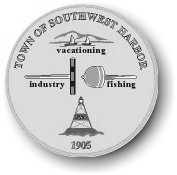 Select Board MinutesSouthwest Harbor Town OfficeTuesday August 27, 2019 @ 6:00 P.M. Lydia Goetze called the regular Select Board’s meeting to order at 6:00 pm. In attendance Chad Terry, Kristin Hutchins, Allen Willey,  Manager Justin VanDongen, Marilyn Lowell, Ryan Donahue not present at this time.  II. Visitors to be heard:  Jim Snow – He paid $150 for cell phone records and they were never received.   Mr. Snow is requesting a refund of that money.  Also, there are funds collected from previous permits and such and he wanted to be sure that they were documented and paid for the way they should be.	 III. Approval of Minutes: Motion made by Chad Terry to approve minutes of August 13, 2019, seconded by Kristin Hutchins, approved 4/0/1 Lydia Goetze abstained. IV. Town Manager’s Report:  See Manager’s Report	Manset Town Dock- 	Update on Shoreland Ordinance- Consensus of the Board to hold off vote on Shoreland Ordinance until March or if need be May.	Addressing Update- 911 numbers will be updated in some areas to more accurately reflect buildings.	Dispatch Update – 30 hours of patrol coverage, estimated at $130,000 with 1 more patrol officer. 24/7 coverage – 2 more patrol officers, estimated at $270,307 1 additional cruiser with either option	Tremont Law Enforcement Update- Consensus of Board to have Manager VanDongen forward the 2 proposals to Tremont Town Manager. V. New Business – 	a.Planning Board Appointments:  Michael S. Levesque, Priscilla R. Ksionzyk, or others to be nominated by the Selectboard.	Michael Levesque brings years of construction experience and common sense.Motion made by Chad Terry to appoint Michael Levesque to the Planning Board, seconded by Allen Willey, approved 4/1/0, Lydia Goetze against.	b. Marijuana Rules and Options:	Tammy Smith & Daughter Nicole- medical marijuana care givers	Medical and Recreational use are completely separate	Opting in helps town be able to regulate it.	Tasha (Watson) Johnson went to MMA Marijuana workshop and had handouts for Board.  	Good discussion with residents and Board.  Discussed having a workshop with Selectboard,  Planning Board, Law Enforcement, possibly a Lawyer as well as Eric Norberg on  Tuesday September 17, 2019 at 6:00 p.m.	c. Code Enforcement/Planning Fee Schedule Moved by Kristin Hutchins to adopt proposed updated Building Fee Schedule, seconded by Chad Terry, approved 5/0/0.Moved by Lydia Goetze to add an after the fact fee of two times the application and building fee., seconded by Kristin Hutchins, approved 5/0/0.	d. 457 Retirement Plan Loans – Moved by Kristin Hutchins to accept adjust resolution 457 Plan to permit loans, seconded by Allen Willey, approved 5/0/0.VI.Old Business:     a. Parking Plan: Draft - Parking plan to be discussed at meeting on Tuesday, September 17, 2019VII. Other Business/Consent Items (Selectmen)Ryan Donahue mentioned that it would be nice to have a Harbor Committee site visit.   A meeting at Manset to see all the work that has been done.Mike Levesque stated there was a gully by the Port A Potty which is caused by winter run off.   To fill it in would call for full NERPA Permit.Kristin Hutchins asked if Jesse Dunbar needs to resign from Warrant Committee?    He does not.Chad Terry is requesting an officer at the cross walk in the afternoon, especially with the start of school.Moved by Lydia Goetze to accept Certificate of Settlement for 2018, seconded by Kristin Hutchins, approved 5/0/0.VIII. Accept & Sign Warrants: 		General Fund Warrants: FY 20: 23	  Payroll Warrants: FY 20: 21, 22School: FY 20: 19, 20Moved by Chad Terry to accept and sign warrants as listed, seconded by Allen Willey, approved 5/0/0.    VIIII.  Next Meeting Dates – August 28, 2019 for Infrastructure Update September 10, 2019 at 6:00 pm Town Office.Moved by Kristin Hutchins to adjourn meeting at 8:34 p.m., seconded by Chad Terry, approved 